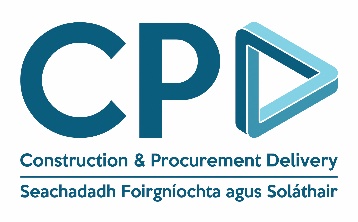 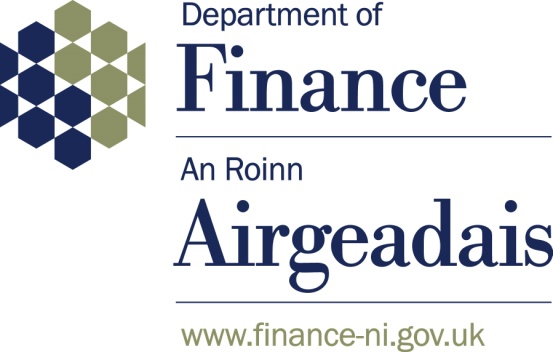 CPD EXISTING CONTRACT WORK REQUEST FORM (NON-CONSTRUCTION) REFERENCE: WREX01 FORM – Variation or Modification of contractPlease complete this form if you wish to request CPD Supplies and Services Division (SSD) to provide advice and/or manage the process to vary or modify an existing contract. Justice.CPD@finance-ni.gov.uk for Department of Justice contracts; and SSDAdmin.CPD@finance-ni.gov.uk for all other existing contracts.If you have any queries regarding this form please contact the Supplies and Services Division helpdesk on 028 90 816095.Client DetailsClient DetailsContact Name:Department/Agency/NDPB name:Telephone Number:e-mail address:Date:Section 1.  Current Contract DetailsSection 1.  Current Contract DetailsSection 1.  Current Contract DetailsSection 1.  Current Contract DetailsSection 1.  Current Contract DetailsSection 1.  Current Contract DetailsSection 1.  Current Contract DetailsContract TitleName of supplierWas the current contract subject to competition or tender or was it awarded directly to a supplier? (Please tick one of the options below)Was the current contract subject to competition or tender or was it awarded directly to a supplier? (Please tick one of the options below)Was the current contract subject to competition or tender or was it awarded directly to a supplier? (Please tick one of the options below)Was the current contract subject to competition or tender or was it awarded directly to a supplier? (Please tick one of the options below)Was the current contract subject to competition or tender or was it awarded directly to a supplier? (Please tick one of the options below)Was the current contract subject to competition or tender or was it awarded directly to a supplier? (Please tick one of the options below)Was the current contract subject to competition or tender or was it awarded directly to a supplier? (Please tick one of the options below)CompetitionCompetitionDirect Award contractIf tendered by CPD please provide the CPD reference number and project title.If tendered by CPD please provide the CPD reference number and project title.If tendered by CPD please provide the CPD reference number and project title.Please provide the start and end dates of the contract including any options to extend which were stipulated in the tender.  (For software licences and support the start date should be the date the software was first bought and not the start date of the last annual renewal)  Please provide the start and end dates of the contract including any options to extend which were stipulated in the tender.  (For software licences and support the start date should be the date the software was first bought and not the start date of the last annual renewal)  Please provide the start and end dates of the contract including any options to extend which were stipulated in the tender.  (For software licences and support the start date should be the date the software was first bought and not the start date of the last annual renewal)  Please provide the start and end dates of the contract including any options to extend which were stipulated in the tender.  (For software licences and support the start date should be the date the software was first bought and not the start date of the last annual renewal)  Please provide the start and end dates of the contract including any options to extend which were stipulated in the tender.  (For software licences and support the start date should be the date the software was first bought and not the start date of the last annual renewal)  Please provide the start and end dates of the contract including any options to extend which were stipulated in the tender.  (For software licences and support the start date should be the date the software was first bought and not the start date of the last annual renewal)  Please provide the start and end dates of the contract including any options to extend which were stipulated in the tender.  (For software licences and support the start date should be the date the software was first bought and not the start date of the last annual renewal)  Start DateStart DateEnd DateIf the contract has been extended beyond the original end date stated above please provide the dates of any extensions. If the contract has been extended beyond the original end date stated above please provide the dates of any extensions. If the contract has been extended beyond the original end date stated above please provide the dates of any extensions. If the contract has been extended beyond the original end date stated above please provide the dates of any extensions. If the contract has been extended beyond the original end date stated above please provide the dates of any extensions. If the contract has been extended beyond the original end date stated above please provide the dates of any extensions. If the contract has been extended beyond the original end date stated above please provide the dates of any extensions. What was the actual value of the contract at the time of award?What was the actual value of the contract at the time of award?What was the actual value of the contract at the time of award?What was the actual value of the contract at the time of award?What has been the total spend to date?What has been the total spend to date?What has been the total spend to date?What has been the total spend to date?What will be the estimated total spend from the contract commencement to the expiry date (including all extensions).(For software licences and support the total spend should be the spend from the date the software was first bought and not just the spend in respect of the last annual renewal)  What will be the estimated total spend from the contract commencement to the expiry date (including all extensions).(For software licences and support the total spend should be the spend from the date the software was first bought and not just the spend in respect of the last annual renewal)  What will be the estimated total spend from the contract commencement to the expiry date (including all extensions).(For software licences and support the total spend should be the spend from the date the software was first bought and not just the spend in respect of the last annual renewal)  What will be the estimated total spend from the contract commencement to the expiry date (including all extensions).(For software licences and support the total spend should be the spend from the date the software was first bought and not just the spend in respect of the last annual renewal)  Section 2. Details of Variation or ModificationSection 2. Details of Variation or ModificationEstimated value of the variation or modificationTotal revised value of the contractDuration of spend Financial years covered by the variation or modification Revised contract end dateName of proposed supplierSection 3. Justification for Variation or ModificationPlease provide details explaining why this variation or modification is being requested explaining if applicable ownership of any intellectual property or exclusive rights.  Section 4.  Future ProvisionPlease provide details explaining how you are intending to obtain this product or service in the longer term i.e. will provision not be required after the proposed variation or modification or are you planning a procurement? (Please provide dates for tendering etc where applicable).CPD ADVICECPD ADVICECPD ADVICEThis advice covers an extension of the term of contractYes:No:This advice covers an increase to the overall contract valueYes:No:NAME:NAME:NAME:GRADE:GRADE:GRADE:DATE:DATE:DATE:CONFIRMATION OF AUTHORITY TO COMMISSION THE SERVICES OF CPD AND ACCEPTANCE OF CHARGESCONFIRMATION OF AUTHORITY TO COMMISSION THE SERVICES OF CPD AND ACCEPTANCE OF CHARGESCONFIRMATION OF AUTHORITY TO COMMISSION THE SERVICES OF CPD AND ACCEPTANCE OF CHARGESCONFIRMATION OF AUTHORITY TO COMMISSION THE SERVICES OF CPD AND ACCEPTANCE OF CHARGESBusiness areas should ensure appropriate and proportionate Full Business Case considerations are completed in accordance with “Business cases for contract awards, contract extensions and procurement projects” provided in the Northern Ireland Guide to Expenditure Appraisal and Evaluation (NIGEAE). This guidance is also supported by FD (DFP) 10/15.Business areas should ensure appropriate and proportionate Full Business Case considerations are completed in accordance with “Business cases for contract awards, contract extensions and procurement projects” provided in the Northern Ireland Guide to Expenditure Appraisal and Evaluation (NIGEAE). This guidance is also supported by FD (DFP) 10/15.Business areas should ensure appropriate and proportionate Full Business Case considerations are completed in accordance with “Business cases for contract awards, contract extensions and procurement projects” provided in the Northern Ireland Guide to Expenditure Appraisal and Evaluation (NIGEAE). This guidance is also supported by FD (DFP) 10/15.Business areas should ensure appropriate and proportionate Full Business Case considerations are completed in accordance with “Business cases for contract awards, contract extensions and procurement projects” provided in the Northern Ireland Guide to Expenditure Appraisal and Evaluation (NIGEAE). This guidance is also supported by FD (DFP) 10/15.CPD Hourly Charges will be applied to work carried out in relation to this work request. Charges will be invoiced monthly in arrears based on actual hours recorded for work against the existing contract.   A list of Frequently Asked Questions on invoicing and CPD Charges can be found at:  https://www.finance-ni.gov.uk/publications/quick-reference-guide-six-cpd-chargesBy submission of this Work Request Form to CPD I confirm that:I have the appropriate delegated authority and budget cover to commission CPD to undertake work with this contract. I accept the cost of CPD’s services and will comply with the payment procedures.I have instructed the Finance Officer to make payment on receipt of CPD’s invoices in accordance with CPD Service Level Agreement.I have provided details for invoicing below:CPD Hourly Charges will be applied to work carried out in relation to this work request. Charges will be invoiced monthly in arrears based on actual hours recorded for work against the existing contract.   A list of Frequently Asked Questions on invoicing and CPD Charges can be found at:  https://www.finance-ni.gov.uk/publications/quick-reference-guide-six-cpd-chargesBy submission of this Work Request Form to CPD I confirm that:I have the appropriate delegated authority and budget cover to commission CPD to undertake work with this contract. I accept the cost of CPD’s services and will comply with the payment procedures.I have instructed the Finance Officer to make payment on receipt of CPD’s invoices in accordance with CPD Service Level Agreement.I have provided details for invoicing below:CPD Hourly Charges will be applied to work carried out in relation to this work request. Charges will be invoiced monthly in arrears based on actual hours recorded for work against the existing contract.   A list of Frequently Asked Questions on invoicing and CPD Charges can be found at:  https://www.finance-ni.gov.uk/publications/quick-reference-guide-six-cpd-chargesBy submission of this Work Request Form to CPD I confirm that:I have the appropriate delegated authority and budget cover to commission CPD to undertake work with this contract. I accept the cost of CPD’s services and will comply with the payment procedures.I have instructed the Finance Officer to make payment on receipt of CPD’s invoices in accordance with CPD Service Level Agreement.I have provided details for invoicing below:CPD Hourly Charges will be applied to work carried out in relation to this work request. Charges will be invoiced monthly in arrears based on actual hours recorded for work against the existing contract.   A list of Frequently Asked Questions on invoicing and CPD Charges can be found at:  https://www.finance-ni.gov.uk/publications/quick-reference-guide-six-cpd-chargesBy submission of this Work Request Form to CPD I confirm that:I have the appropriate delegated authority and budget cover to commission CPD to undertake work with this contract. I accept the cost of CPD’s services and will comply with the payment procedures.I have instructed the Finance Officer to make payment on receipt of CPD’s invoices in accordance with CPD Service Level Agreement.I have provided details for invoicing below:Invoice to be approved for payment byTelephone NumberemailSend e-invoice toemailClients Cost Centre